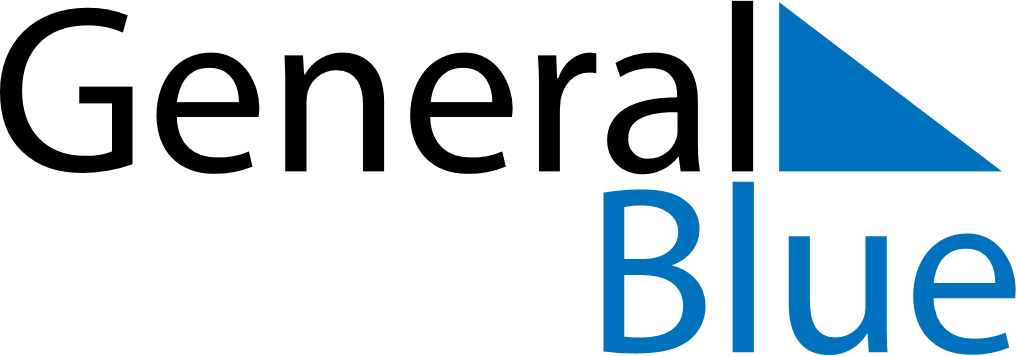 July 2023July 2023July 2023TurkeyTurkeyMONTUEWEDTHUFRISATSUN12345678910111213141516Democracy and National Unity Day171819202122232425262728293031